NAME: OWOSENI AL-AMEEN TOMIWAMATRIC NUMBER: 19/ENG02/081DEPARTMENT: COMPUTER ENGINEERINGPROGRAMMING ASSIGNMENT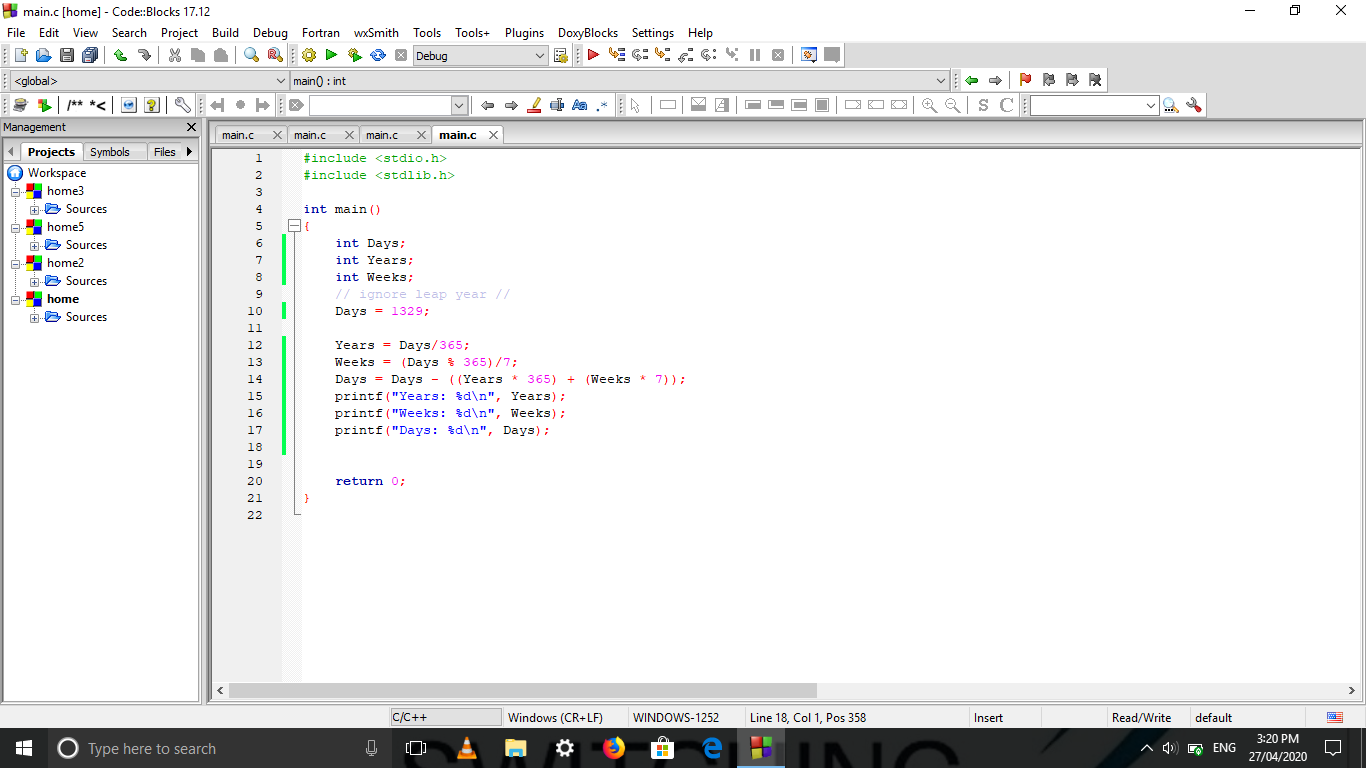 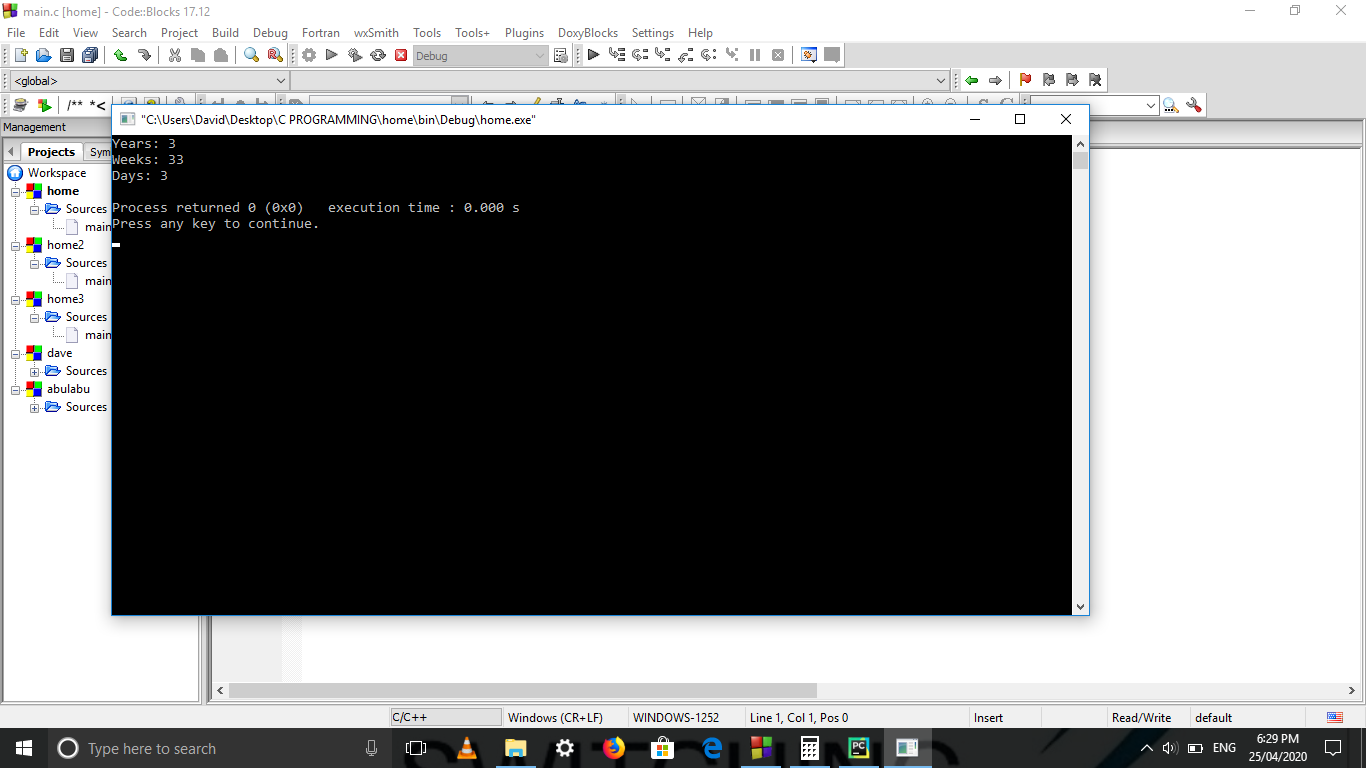 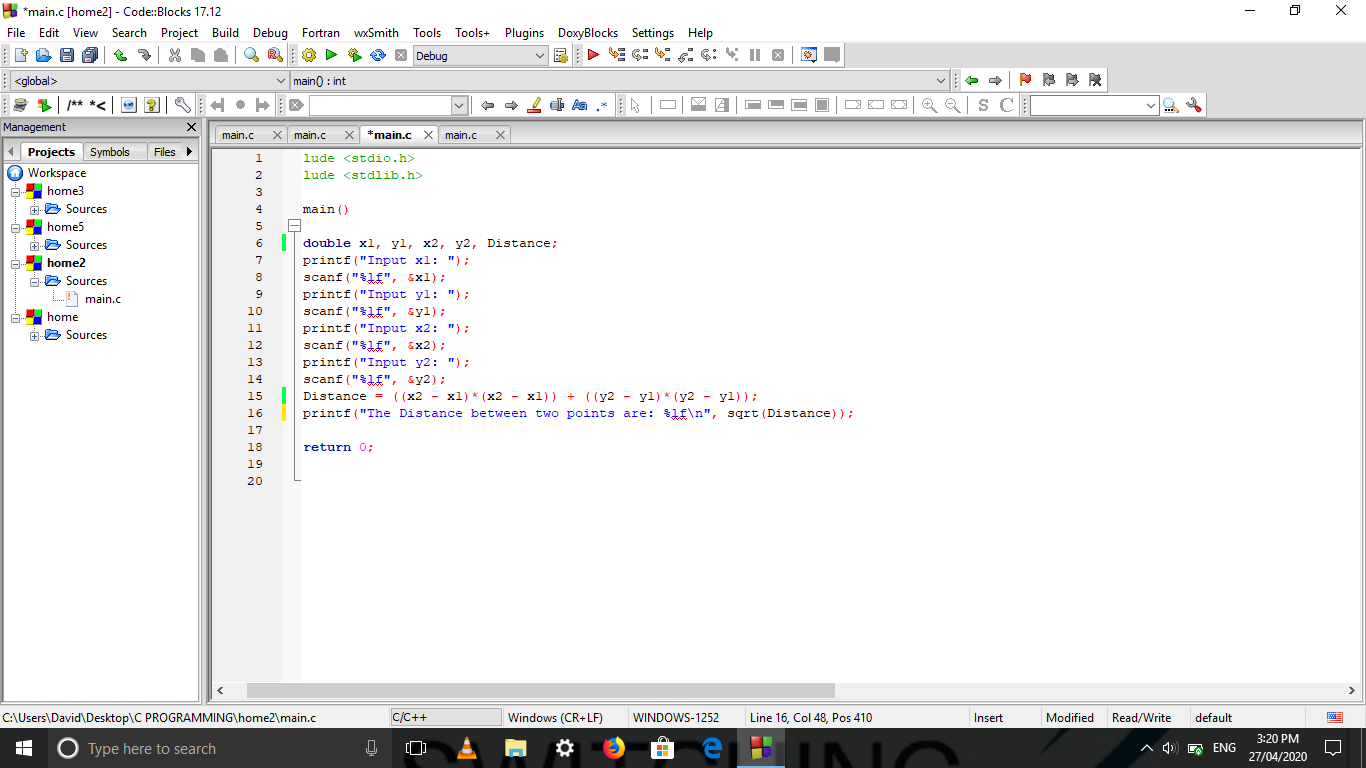 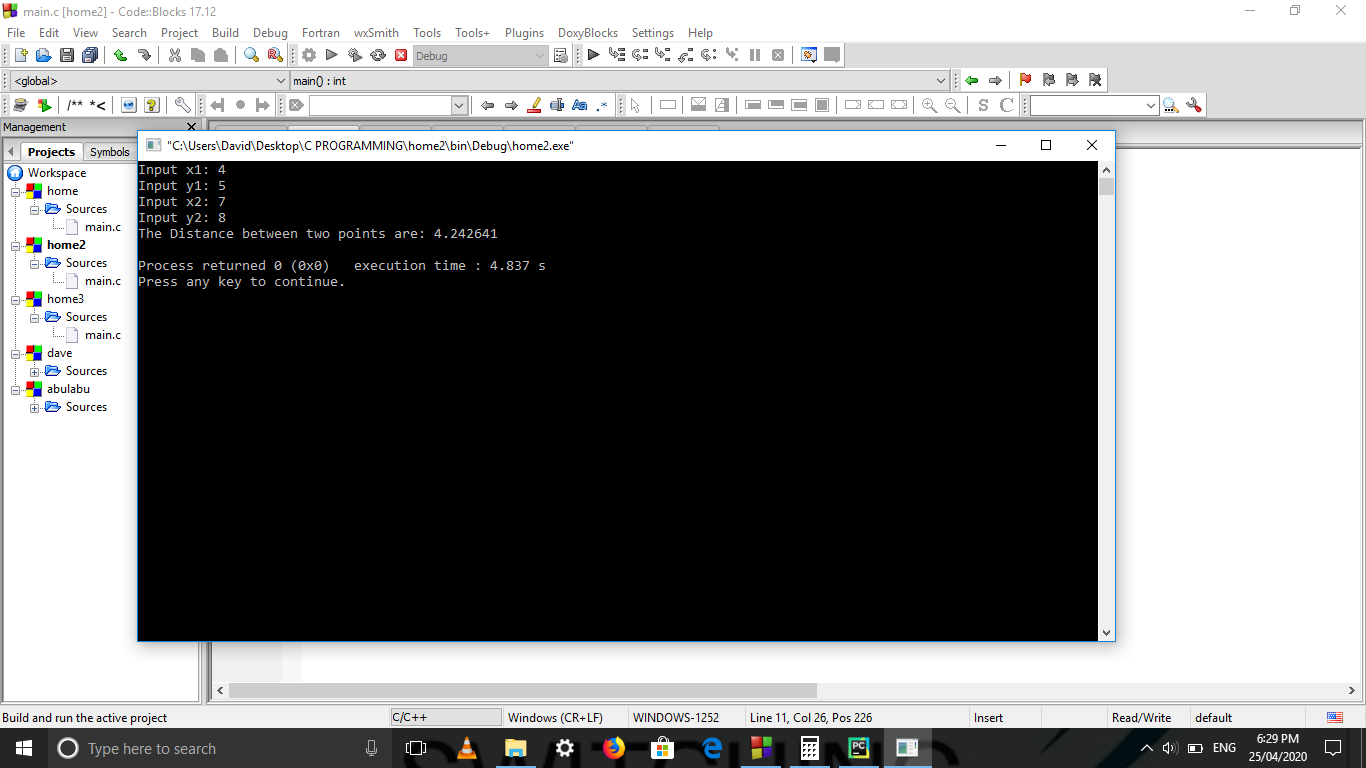 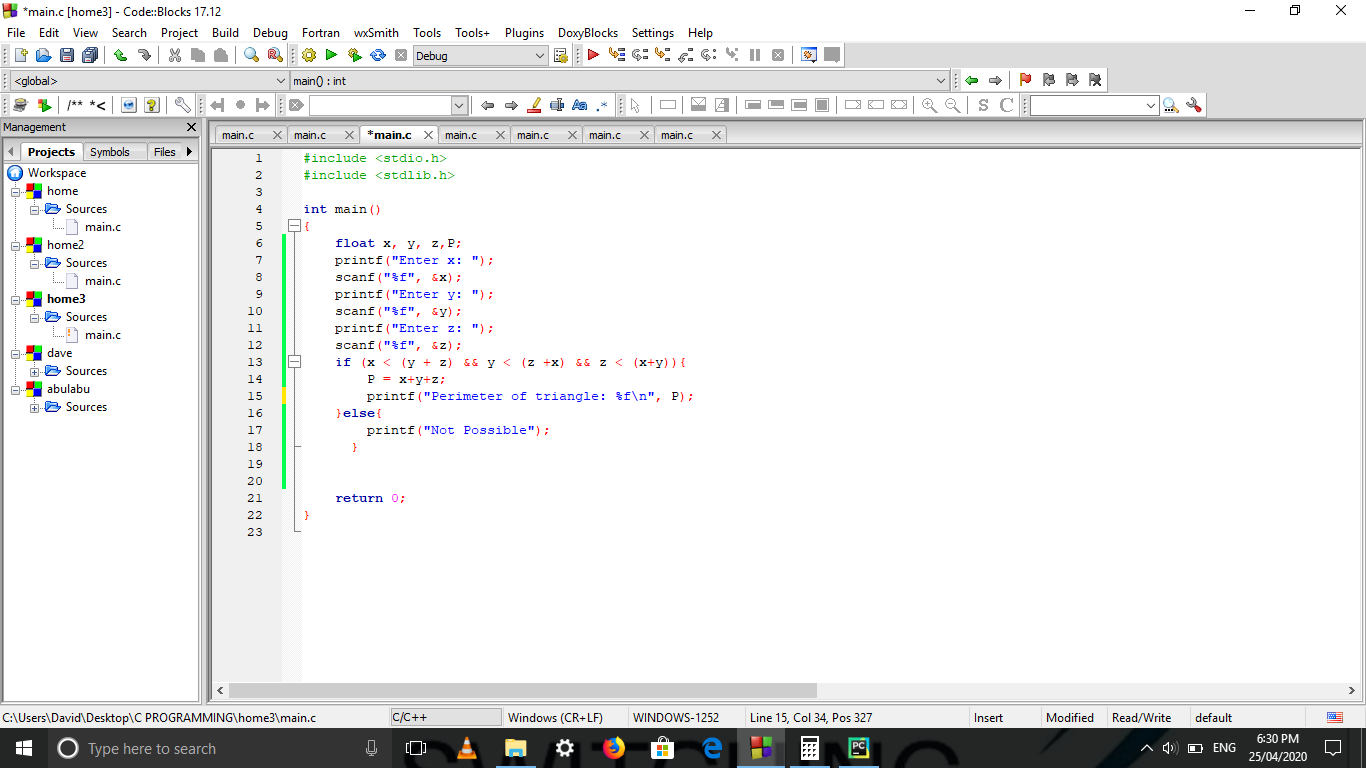 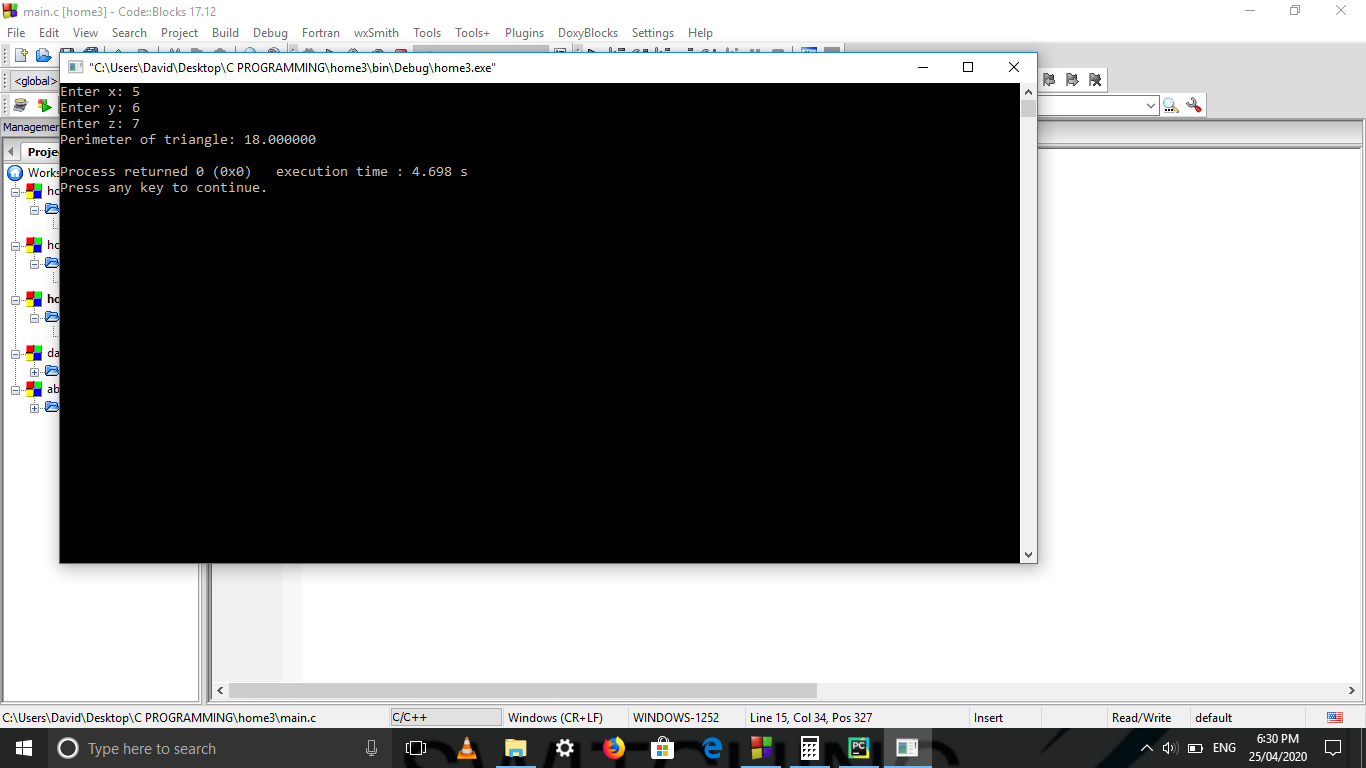 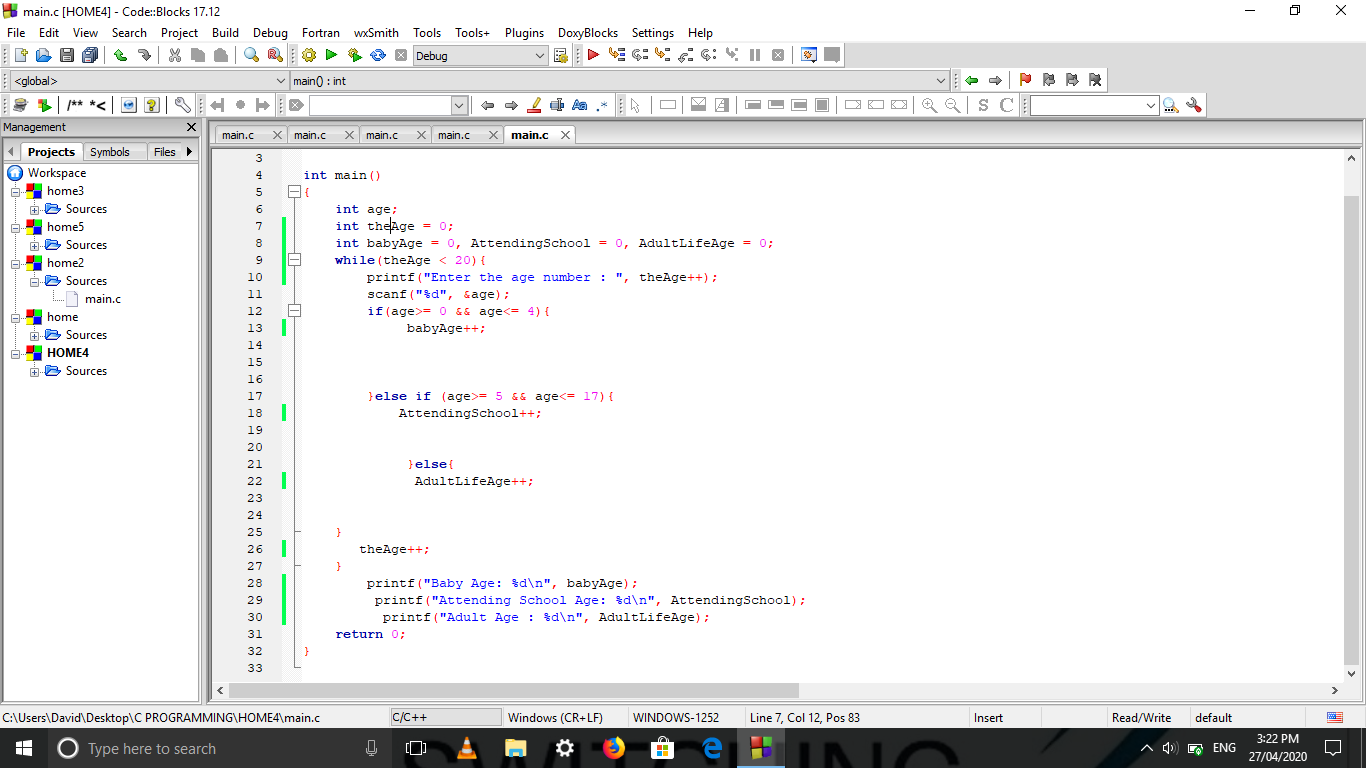 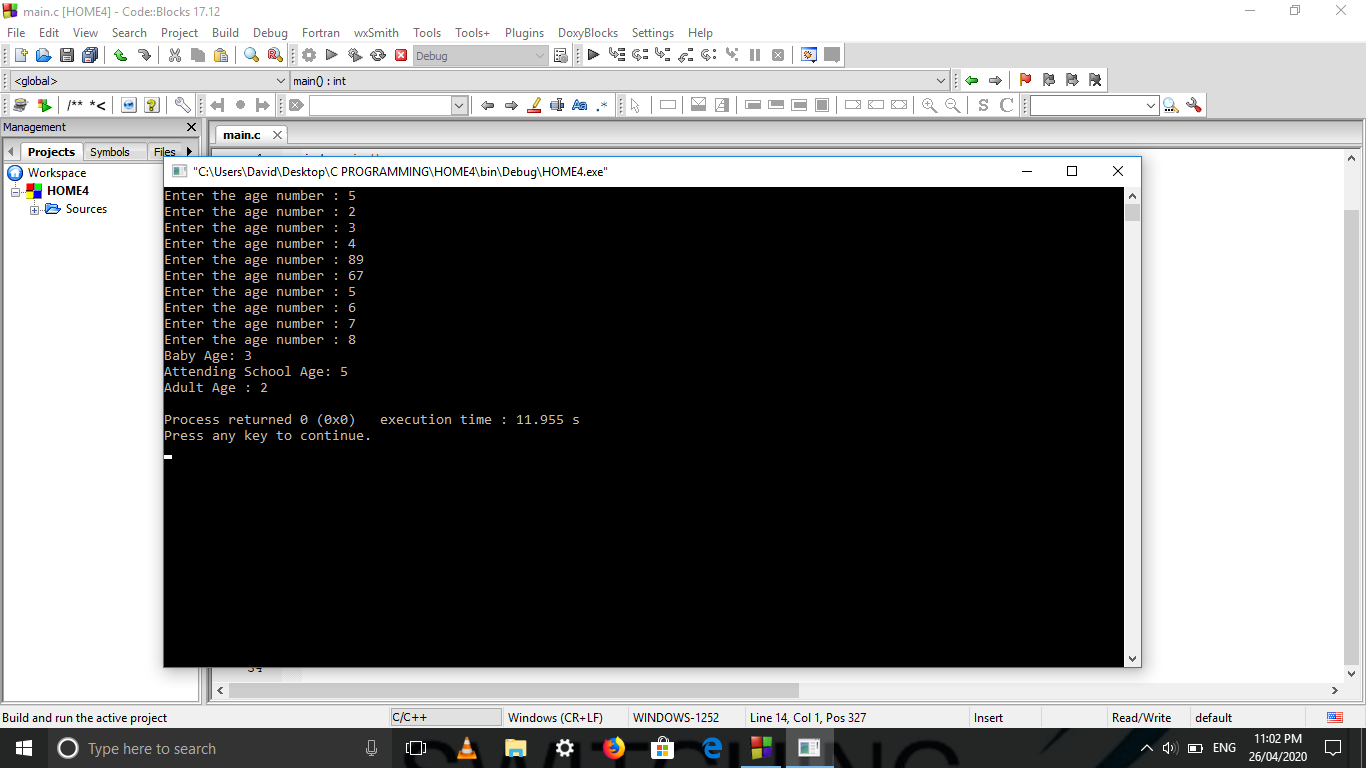 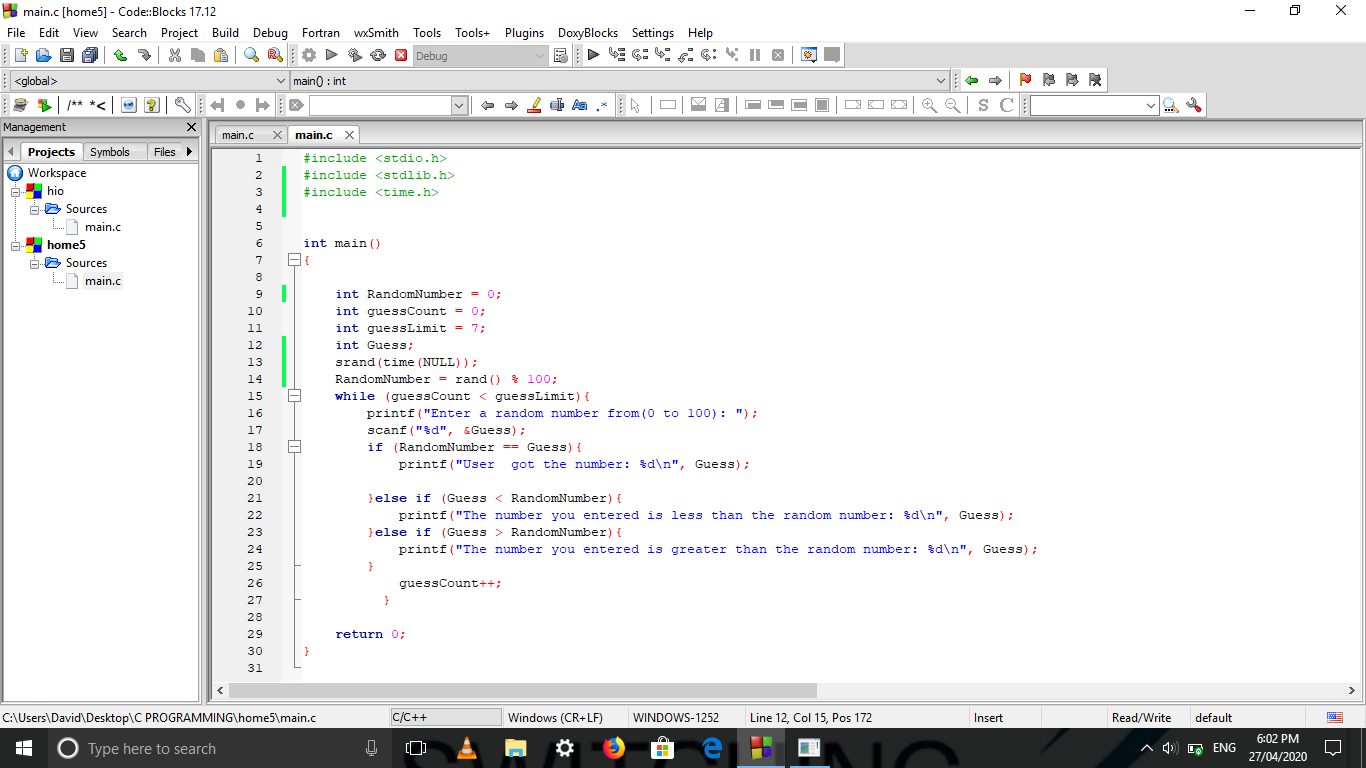 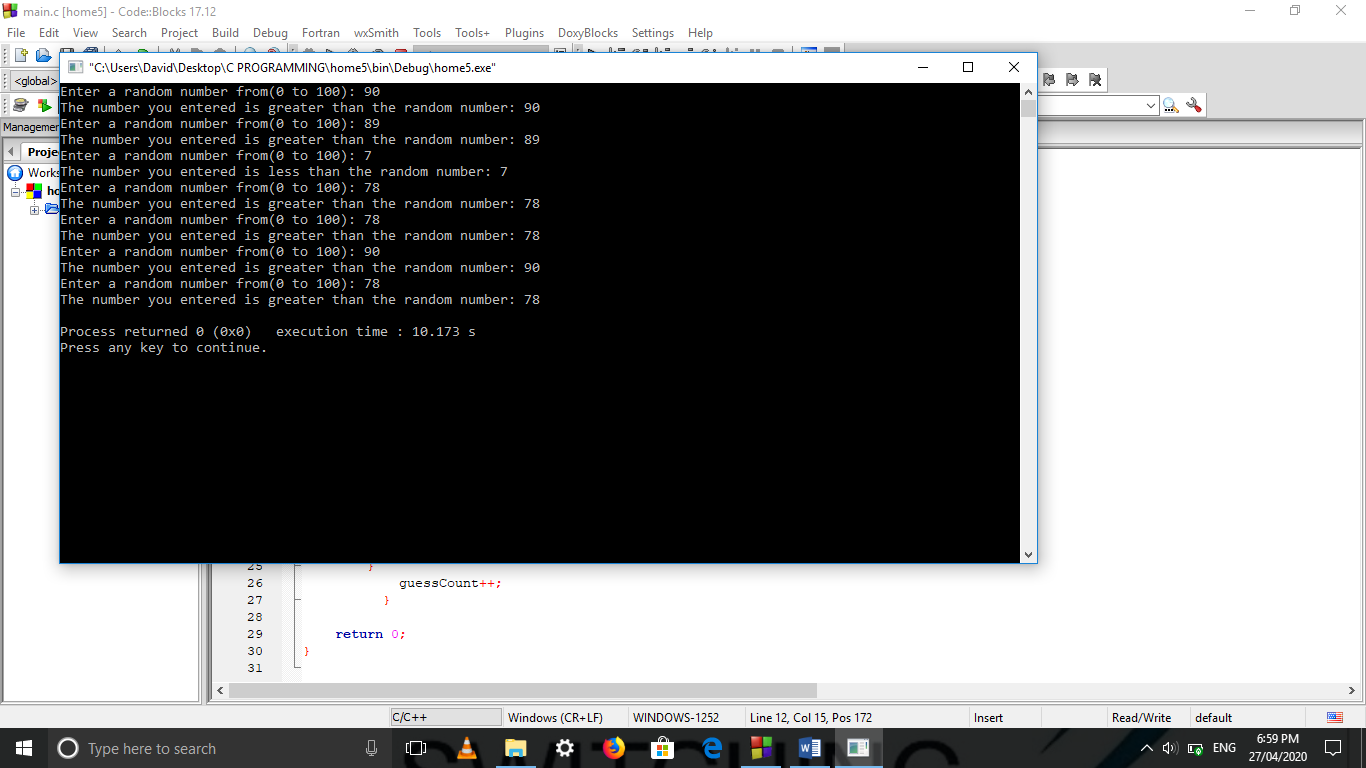 